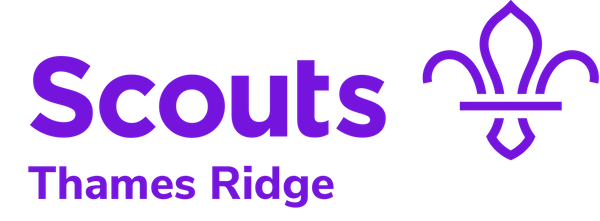 Scouting ProgramBadge BookletEnvironmental Conservation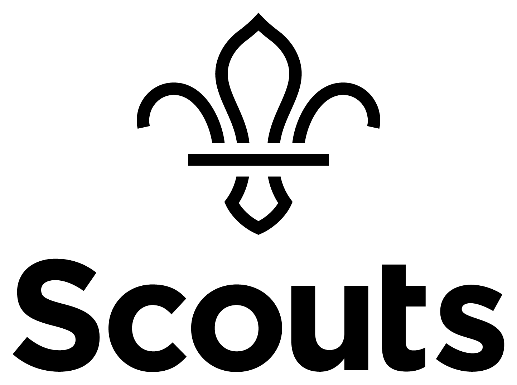 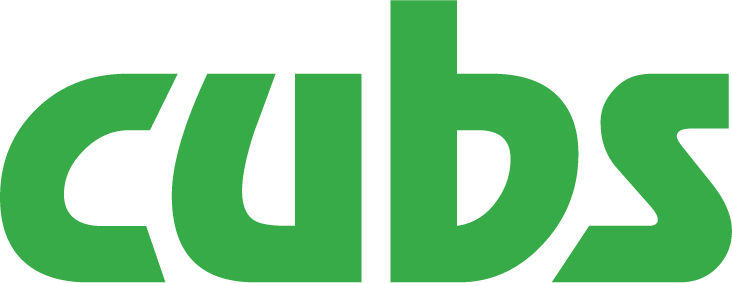 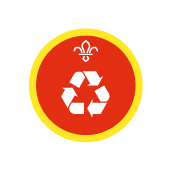 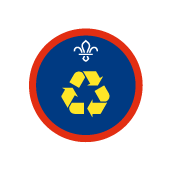 Environmental Conservation at Home: The at home challenges:Make a poster explaining the separation of recyclable and non-recyclable rubbish  Take a series of photos and create a real-life comic story on recyclingMake a video explaining recyclingWrite a check list of how recycleTake pictures and email them to your leaderFind out how to reduce the energy and water you use in your homeWrite about all the ways that we should try to reduce electricity use in the homeWrite about things we could do to save water use in the homeCreate a resource that you can share with your pack about one type of renewable energyMake a poster on a type of renewable energyMake a PowerPoint on a type of renewable energyMake a game about a type of renewable energyDesign an environmentally friendly piece of land, bird feeder, bird table or nesting boxDesign on paper or digitally Explain the features you have addedSend a copy to your leader Leader Advice:These activities should be enough to allow the Young People to achieve their environmental conservation badges for these sections.Lots of these activates can involves the usage of internet so YP should be briefed on online safety beforehandIf you wish to direct any letters of advice regarding how our District could improve our Environmental footprint, please send them to the District Youth Commissioner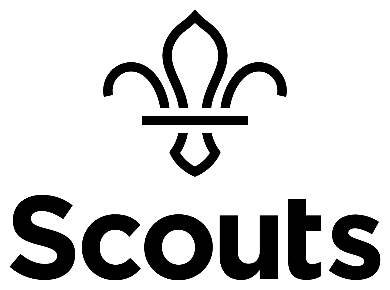 Environmental Conservation at Home: The at home challenges:Find out about an environmental issue that is important in your community it could be linked to: Recycling and conservationEnergy efficiency in the home The building of new homes and local land useWater, light, thermal, air or beach pollutionCoastal erosion The impact of tourism on the local environmentDevelop a project that improves local conservation you could look at:RecyclingReducing energy usage or renewable Protecting important habitats or wildlifePollutionErosionFloodingStart getting involved in a campaign to make others aware of an environmental issue you could:You could write to local agencies or record a video to themThese could be directed to District thinking about how our District could improve our environmental footprintLeader Advice:These activities should be enough to allow the Young People to achieve their environmental conservation badges for these sections.Lots of these activates can involves the usage of internet so YP should be briefed on online safety beforehandIf you wish to direct any letters of advice regarding how our District could improve our Environmental footprint, please send them to the District Youth Commissioner